ОБЩЕСТВЕННАЯ ОРГАНИЗАЦИЯ «РАДИ ИСКУССТВА» Г. ТУЛАТЕЛ:  +7 902 903 30 71ЭЛ. ПОЧТА: RADI_ISKUSSTVA@MAIL.RUПРИЕМ ЗАЯВОК:zvezd_pyat@bk.ru САЙТ: https://vk.com/r.iskusstva ГРУППА ВК: https://vk.com/pyat5zvezd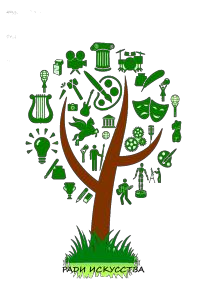 30 НОЯБРЯ1 ДЕКАБРЯ2019 годДК МЕТАЛЛУРГОВ ГОРОД ТУЛАIII ВСЕРОССИЙСКИЙФЕСТИВАЛЬ-КОНКУРС ХОРЕОГРАФИЧЕСКОГО И ЦИРКОВОГО ИСКУССТВА«Пять Звезд»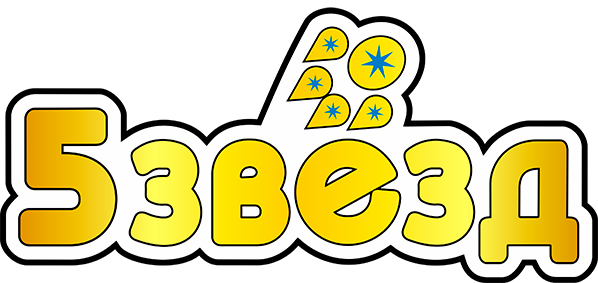  ОБРАЩЕНИЕ К УЧАСТНИКАМФестиваль–конкурс «Пять звезд» это уникальная творческо- демократическая площадка с индивидуальным подходом к каждому коллективу, как к живому организму. Мы предоставляем возможность всем талантливым и творческим, начинающим и опытным коллективам, а также отдельным исполнителям проявить себя, обменяться наработанным опытом, вдохновиться искусством и найти новые идеи для реализации себя в сфере хореографического и циркового искусства.Основной целью фестиваля-конкурса является выявление и финансовая поддержка талантливых коллективов в сфере  хореографического  и циркового искусства независимо от ведомственной принадлежности.Наш девиз: «Мы гордимся тем, что мы делаем!», его мы стараемся привить каждому коллективу, руководителю и исполнителю. Наша команда приглашает участников из различных городов России.В нашем проекте параллельно с основными номинациями конкурса«ПЯТЬ ЗВЕЗД» учреждены специальные премии:Премия «ПЯТЬ ЗВЕЗД» в направлении  хореография, обладатель которой будет награжден денежным призом в размере 50 000 руб. (пятьдесят тысяч рублей), подробно см. «ПЯТЬ ЗВЕЗД В ТВОИХ РУКАХ»Премия	«ЗА	СОХРАНЕНИЕ	И	РАЗВИТИЕ	ТРАДИЦИЙНАРОДНО-СЦЕНИЧЕСКОГО ТАНЦА» в направлении хореография, (НОМИНАЦИИ УЧАСТНИКИ: народный танец, танцы народов мира, танцы народов России, русский танец, фольклорный танец). НОМЕР НАБРАВШИЙ НАИВЫСШИЕ КОЛЛИЧЕСТВО БАЛЛОВ В СВОЕЙ ВОЗРАСТНОЙ КАТЕГОРИИ ИЗ  ВЫШЕ  ПЕРЕЧИСЛЕННЫХ  НОМИНАЦИЙ СТАНОВИТСЯ ОБЛАДАТЕЛЕМ ПРЕМИИ, НАГРАЖДАЕТСЯ ДИПЛОМОМ И КУБКОМ.Премия «ПЕРВЫЕ ШАГИ» - участвует возрастная категория БЭБИ, номер набравший наивысшее к-во баллов является обладателем данной премии, награждается дипломом и кубком.Премия	«ЗОЛОТАЯ	МАСКА»	-	участвует	возрастная	категория ДЕТИ1, номер набравший наивысшее к-во баллов в протоколах жюри по критерию оценки АРТИСТИЗМ является обладателем данной премии, награждается дипломом и кубком.Премия «ЗА ВЕРНОСТЬ ДЕТСТВУ» - участвует возрастная категория ДЕТИ2, номер набравший наивысшее к-во баллов в протоколах жюри является обладателем данной премии, награждается дипломом и кубком.Премии  «ПЕРВЫЕ ШАГИ»,  «ЗОЛОТАЯ  МАСКА»  и  «ЗА ВЕРНОСТЬДЕТСТВУ»  присуждаются  по  двум напралениям: отдельно в направлении хореография и отдельно цирковое искусство.Премия «ПРОДВИЖЕНИЕ» - в направлении хореография, (НОМИНАЦИИ УЧАСТНИКИ: Street dance  show»  (сценический  танец) и «Lady Style» (сценический танец)). НОМЕР НАБРАВШИЙ НАИВЫСШИЕ КОЛЛИЧЕСТВО БАЛЛОВ В ВОЗРАСТНОЙ КАТЕГОРИИ           ЮНИОРЫ,	МОЛОДЕЖЬ ИЗ ВЫШЕ ПЕРЕЧИСЛЕННЫХ НОМИНАЦИЙ СТАНОВИТСЯ ОБЛАДАТЕЛЕМ ПРЕМИИ, НАГРАЖДАЕТСЯ ДИПЛОМОМ И КУБКОМПремия «ЗВЕЗДОПАД». Участвуют возрастные категории: ДЕТИ2, ЮНИОРЫ И МОЛОДЕЖЬ. Направления: хореография и цирковое искусство. Участвуют пять номеров из каждой вышеуказанной возрастной категории. НОМЕРА УЧАСТНИКИ ОПРЕДЕЛЯЮТСЯ СО СЦЕНЫ С ПОМОЩЬЮ ГЕНЕРАТОРА СЛУЧАЙНЫХ ЧИСЕЛ,  ПЕРЕД НАЧАЛОМ КАЖДОЙ ИЗ ВЫШЕПЕРЕЧИСЛЕННЫХ ВОЗРАСТНЫХ КАТЕГОРИЙ. НОМЕР НАБРАВШИЙ НАИВЫСШИЙ БАЛЛ ИЗ 5-ТИ ВЫБРАННЫХ ЯВЛЯЕТСЯ ОБЛАДАТЕЛЕМ ДАННОЙ ПРЕМИИ, и награждаетсядипломом и кубком.Приз зрительских симпатий «ДЕТИ В АВТОРИТЕТЕ». Коллективу заявившему себя на получение данной премии, необходимо: организовать группу поддержки для своего коллектива на дни конкурса ; записать видеоролик о своем коллективе с обязательным началом с девиза: «Мы гордимся тем, что мы делаем!» не более 1:30 минут и направить его в орг. комитет до 10 ноября 2019г. Победитель будет определен путем интернет голосования в социальной сети «Вконтакте». СОСТАВ ЖЮРИЖюри конкурса формируется из ведущих специалистов культуры и искусства России, преподавателей ведущих учреждений профессионального образования в сфере хореографического и циркового искусства. В СОСТАВ ЖЮРИ НЕ ВХОДЯТ ПРЕДСТАВИТЕЛИ ОРГКОМИТЕТА!!! «Пять звезд» в твоих руках!Претендентами на премию «ПЯТЬ ЗВЕЗД» могут являться: хореографические коллективы, детские школы  искусств, студии танца, учреждения дополнительного образования детей, шоу-группы и.т.д.  под чьим именим подается заявка.Все претенденты (см.1п.) на премию «ПЯТЬ ЗВЕЗД» соревнуются в своих возрастных категориях и основных номинациях, а также участвуют в специальных премиях и награждаются кубками и дипломами согласно данному положению.Претендентами на премию «ПЯТЬ ЗВЕЗД» могут быть КОНКУРСНЫЕ НОМЕРА В СОСТАВЕ ИСПОЛНИТЕЛЕЙ ОТ 8 ЧЕЛОВЕК (соло, дуэты, а также малые группы, НЕ МОГУТ являться претендентами на премию«ПЯТЬ ЗВЕЗД»).В борьбе за премию «ПЯТЬ ЗВЕЗД» автоматически участвуют претенденты (см. 1 п.) своевременно подавшие заявку в указанной форме, и предоставившие не менее 5-ти конкурсных номеров (большее к-во конкурсных номеров допускается!!!).За каждый номер, каждый претендент на премию может получить только одну звезду!!! Звезда присуждается номеру, который ПО ВСЕМ критериям оценки (артистизм, техника и т.д.) набрал наивыший бал. ПРОТОКОЛЫ ЖЮРИ ОТКРЫТЫ И ДОСТУПНЫ КАЖДОМУ РУКОВОДИТЕЛЮ ДЛЯ ОЗНАКОМЛЕНИЯ.Претендент набравший в течении конкурсного дня «ПЯТЬ ЗВЕЗД» является обладателем одноименной премии «ПЯТЬ ЗВЕЗД» и награждается денежным призом в размере 50 000р. (пятьдесят тысяч рублей).ВНИМАНИЕ!!! ОБЛАДАТЕЛЕМ ПРЕМИИ «ПЯТЬ ЗВЕЗД» МОЖЕТ БЫТЬ ТОЛЬКО ОДИН ПРЕТЕНДЕНТ!!! В СЛУЧАЕ ОТСУТСТВИЯ ПРЕТЕНДЕНТА НАБРАВШЕГО 5-ТЬ ЗВЕЗД, ПРЕМИЯ ПЕРЕХОДИТ К ПРЕТЕНДЕНТУ НАБРАВШЕМУ 4–Е ЗВЕЗДЫ И СОСТОВЛЯЕТ ДЕНЕЖНЫЙ ПРИЗ В РАЗМЕРЕ 40 000 РУБ. (СОРОК ТЫСЯЧ РУБЛЕЙ) И.Т.Д. КАТЕГОРИИ И ХРОНОМЕТРАЖ КОНКУРСНЫХ НОМЕРОВсоло– музыка не более 2.30 минут;дуэты/пары – музыка не более 3-х минут;малые группы (3-7 участников) – не более 3.30 минутформейшн (8-24 участников) – не более 4 минутсмешанный формейшн	– не более 4 минут СМЕШАННЫЙ ВОЗРАСТ УЧАСТНИКОВпродакшн (более 24 участников) – не более 5 минут ОБРАТИТЕ ВНИМАНИЕ!!! Номера, превышающие лимит времени в ходе выступления, определенного для своей категории, будут останавливаться оргкомитетом!!! Основные номинации по направлению ХОРЕОГРАФИЯДетский танец«Мультяшка Dance»Эстрадный танец«Эстрадно-спортивный танец» (хореография с элементами акробатики и гимнастики).Танцевальное шоуТеатр-танцаСовременный танец: джаз;модерн;contemporary; контактная импровизация;Народный танецНародно-стилизованный танецТанцы народов мираТанцы народов РоссииОбрядовый танецФольклорный танец«ОБРАЗЦЫ ХОРЕОГРАФИЧЕСКОГО НАСЛЕДИЯ» (КЛАССИКА, НАРОДНЫЙ).Деми-классикаКлассическая хореография (балет)Характерный танецСюжетный танецИсторико-бытовые танцыОбразный танецВосточный танец: belly dance, индийский танецStreet dance show (сценический танец).Lady Style (сценический танец).ЧарлидингЧечеткаБальная хореография«Авторская хореография» (авторская хореография педагога, его видение определенной музыки и танца). Основные номинации по направлению ЦИРКОВОЙ ЖАНР«Акробатика».«Жонглирование».«Иллюзионный жанр».«Оригинальный жанр».«Каучук».«Клоунада».«Эстрадно-цирковой жанр – шоу».«Эквилибристика».«Художественная	гимнастика	с	лентами,	полотнами, мячами, обручами, булавами». ВНИМАНИЕ!!!	ИСПОЛЬЗОВАНИЕ	ОГНЯ	И  БИТОГО	СТЕКЛА ЗАПРЕЩЕННО!!!ВНИМАНИЕ!!!	ОРГ.	КОМИТЕТ	НЕ	НЕСЕТ ОТВЕТСТВЕННОСТИ	ЗА	СТРАХОВКУ	ПРИ	ИСПОЛНЕНИЕ НОМЕРА НА СЦЕНЕ.ТЕХНИЧЕСКИЕ ТРЕБОВАНИЯВсе	фонограммы	должны	быть	с	чётко	прописанным	ID. (исполнитель  +  название   номера  и  обязательная  пометка  для номеров с «ТОЧКИ»). Каждый участник, должен иметь с собой дубликаты фонограмм, и предоставлять их по запросу организационного отдела на любом цифровом носителе (CD, MD, флэш-карта и др). ОБРАТИТЕ ВНИМАНИЕ! ФОНОГРАММЫ ДЛЯ КОНКУРСНОЙ ПРОГРАММЫ ВЫСЫЛАЮТСЯ В ЭЛЕКТРОННОМ ВИДЕ В ОРГАНИЗАЦИОННЫЙ ОТДЕЛ КОНКУРСА НЕ ПОЗДНЕЕ ЧЕМ ЗА 7 ДНЕЙ ДО НАЧАЛА ФЕСТИВАЛЯ, ПО  АДРЕСУ ZVEZD_PYAT@BK.RU ОБРАТИТЕ ВНИМАНИЕ!КОЛЛЕКТИВЫ, НЕПРИСЛАВШИЕ ФОНОГРАММЫ В УСТАНОВЛЕННЫЙ СРОК, СНИМАЮТСЯ С УЧАСТИЯ В КОНКУРСЕ!ФОНОГРАММЫ, ВЫСЛАННЫЕ В ОРГКОМИТЕТ НЕНАДЛЕЖАЩИМ ОБРАЗОМ (БЕЗ НАЗВАНИЯ НОМЕРА И КОЛЛЕКТИВА)НЕ ПРИНИМАЮТСЯ! УСЛОВИЯ  УЧАСТИЯ  В КОНКУРСЕ:Фестиваль-конкурс «Пять звезд» проводится на  некоммерческой основе. Затраты по проведению осуществляются за счет взносов и добровольных пожертвований организаций и частных лиц.Оргвзнос для всех коллективов и участников во всех номинациях составляет:Соло (во всех номинациях) – 1700 р с человека за участие (ЗА ВЫСТУПЛЕНИЕ СОЛЬНО + 1 ВЫСТУПЛЕНИЕ В ДУЭТЕ ИЛИ 1 В АНСАМБЛЕ БЕСПЛАТНО )Два соло (во всех номинациях) – 2200рДуэты (во всех номинациях) – 1400 р с человека за участие (ВЫСТУПЛЕНИЕ В ДУЭТЕ+1 в ансамбле БЕСПЛАТНО)Два дуэта ( во всех номинациях) – 1800р (с человека)Малые формы хореографические ансамбли, коллективы, – 850р с человека за участие (ЗА 2 НОМЕРА В РАЗНЫХ НОМИНАЦИЯХ), если участник  выступает  в  3  номерах, доплата за 3 номер в любой из номинаций составляет 350 р.Вход для зрителей 100 р. на все дни фестиваля.Участие в конкурсе осуществляется только по предварительной заявке до 15 ноября 2019 г. Заявка подается (в электронном виде), заполненная СТРОГО По форме (см.файл«Заявка»).	Все	пункты	Заявки	на	участие	заполнять ОБЯЗАТЕЛЬНО!!! ВНИМАНИЕ!!!В случае полного набора участников фестиваля-конкурса оргкомитет имеет право закрыть регистрацию до указанного срока. ВНИМАНИЕ!!!Заявки на проживание принимаются до 10 ноября 2019 г.По вопросам организации экскурсий обращаться в организационный отдел конкурса.ПРИЗОВОЙ ФОНДОрганизация призового фонда возлагается на организаторов конкурса.Награждение производится в каждой номинации и возрастной категории конкурсантов (1, 2, 3 премия – лауреат в каждой возрастной категории, премия – дипломант).Наградной фонд: кубки, медали, дипломы, подарки от партнеров фестиваля-конкурса.Каждый участник фестиваля награждается грамотой за участие в конкурсе и медалью, руководитель и педагоги - благодарственным письмом.Организаторами конкурса учреждены специальные премии (см. специальные премии стр2).Руководители коллективов и сопровождающие несут полную ответственность за несовершеннолетних конкурсантов.Оргкомитет оставляет за собой право в одностороннем порядке внесение в Положение изменений и дополнений. Информация об изменених  и дополнениях заблаговременно публикуется на странице в социальной сети«Вконтакте».	Оргкомитет	не	несет	ответственности	перед	авторами произведений и песен, используемыми участниками фестиваля.По всем вопросам обращаться в оргкомитет.Невыполнение условий настоящего Положения влечет за собой невозможность участия в конкурсе! КОНТАКТЫ:ФИНАНСОВЫЕ ВОПРОСЫ, ВОПРОСЫ СОТРУДНЕЧЕСТВА, ЗАЯВКА НА ПРИГЛАШЕНИЯ: RADI_ISKUSSTVA@MAIL.RUПРИЕМ ФОНОГРАММ, ЗАЯВОКПО ЭЛ. ПОЧТЕ: zvezd_pyat@bk.ru Телефон: + 7 902 903 30 71 Вконтакте https://vk.com/r.iskusstva Группа в ВК https://vk.com/pyat5zvezdАДРЕС МЕСТО ПРОВЕДЕНИЯ ДК МЕТАЛЛУРГО. УЛ.МЕТАЛЛУРГОВ 22 г. ТУЛА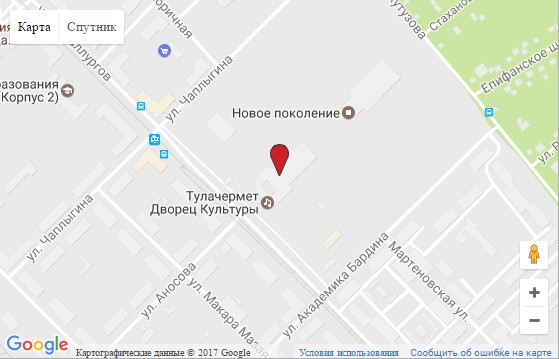 Возрастные группыВозрастные группы«Бэби»4-6 лет«Дети -1»7-8 лет«Дети - 2»9-11 лет«Юниоры»12-15 лет«Молодежь»16-24«Взрослые»25+